                (Dein Uni-Logo)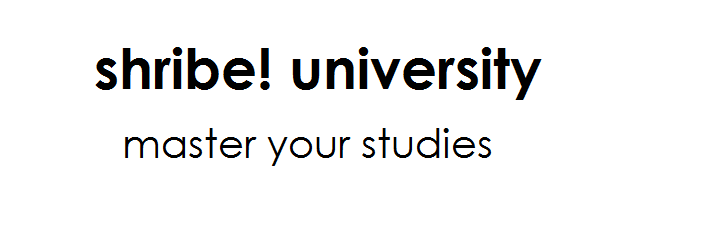 Titel deiner Hausarbeit-Untertitel deiner HausarbeitHausarbeit/Bachelorarbeit/MasterarbeitTitel deines Seminars/Vorlesung (Aktuelles Semester)Titel und Name des DozentenDatum der AbgabeDein Name								Weg zur Bestnote 1, 02017 Shribehausen (Deine Adresse) info@shribe.de (Deine Uni-Mail-Adresse)Tel.: (Deine Telefonnummer)Matr.-Nr.: (Deine Matrikelnummer)